Lesson 20:  Stretching and Shrinking Graphs of FunctionsStudent Outcomes Students recognize and use parent functions for absolute value, quadratic, square root, and cube root to perform transformations that stretch and shrink the graphs of the functions.  They identify the effect on the graph of  when  is replaced with  and , for any specified value of , positive or negative, and identify the constant value, , given the graphs of the parent functions and the transformed functions.  Students write the formulas for the transformed functions given their graphs.  Lesson Notes In Lesson 19, students learned how to write the formulas for the graphs of parent functions (including quadratic, square root, and cube root) that were translated up, down, right, or left by  units.  In this lesson, students extend what they learned in Module 3 about how multiplying the parent function by a constant or multiplying the -values of the parent function results in the shrinking or stretching (scaling) of the graph of the parent function and, in some cases, results in the reflection of the function about the - or -axis.  In this lesson, we will review some of Module 3’s work with quadratic functions but will focus on cubic, square root, and cube root functions.Classwork Opening Exercise (4 minutes)
Opening ExerciseThe graph of a quadratic function defined by  has been translated  units to the left and  units up.  What is the formula for the function, , depicted by the translated graph?Sketch the graph of the equation .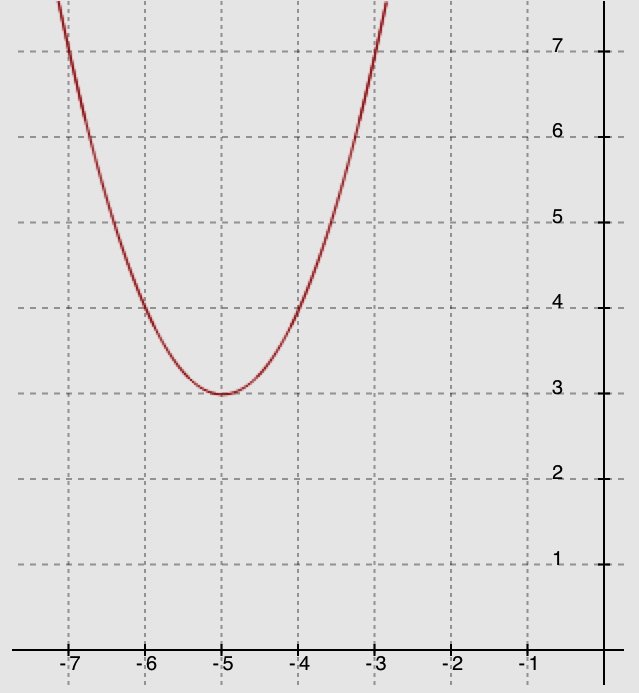 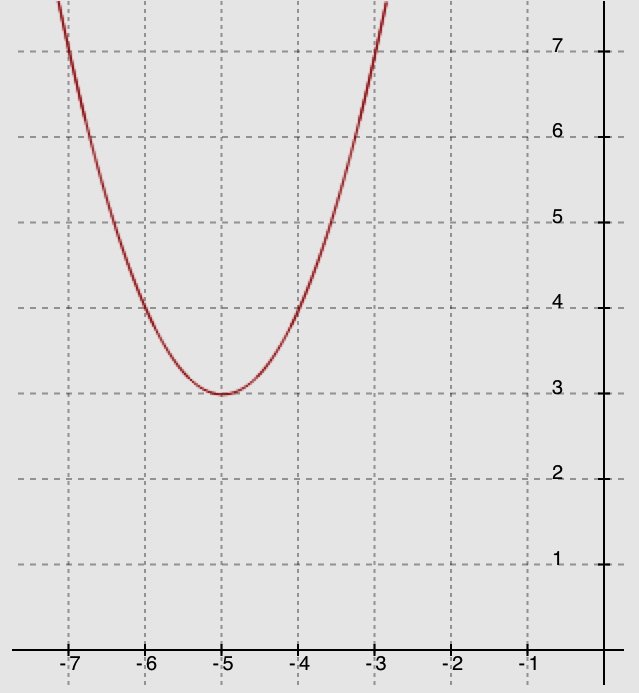 Example (1 minute)Have students compare the photographs below of a monarch butterfly; then, ask a few to share their observations.What do you notice about the three pictures of the same monarch butterfly?  The picture of the butterfly has been stretched (enlarged) and shrunk (compressed).
Example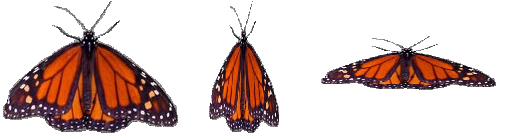 Is it possible to shrink or stretch the graph of a function?  If so, how might that happen?Yes, since we discovered that adding or subtracting a value to the parts of a parent function shifts its graph horizontally or vertically, it is possible that multiplying or dividing will shrink or stretch a function.  Note that students may respond with comments about the points of the graph being pushed together or spread apart.In Exercise 1, students analyze the graphs and tables of parent functions and their transformations.  They make use of the structure of the equations representing the functions and look for patterns in the tables and graphs that will allow them to make generalizations about how to recognize when a function is being enlarged or compressed and how to quickly sketch a graph of a function under those circumstances.  Exploratory Challenge (20 minutes)Have students work in pairs or small groups.  Have the groups pause after each part to have a class discussion and to compare their findings.  Make sure students have calculators and enough graph paper for at least four good-sized graphs.  Remind them that this is largely a review of work done in Module 3.
Exploratory ChallengeComplete the following to review Module 3 concepts: Consider the function .  Complete the table of values for .  Then, graph the equation  on the coordinate plane provided for part (b).Complete the following table of values for each transformation of the function .  Then, graph the equations , , , and  on the same coordinate plane as the graph of .  Label each graph.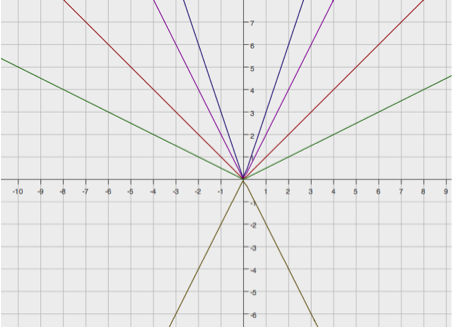 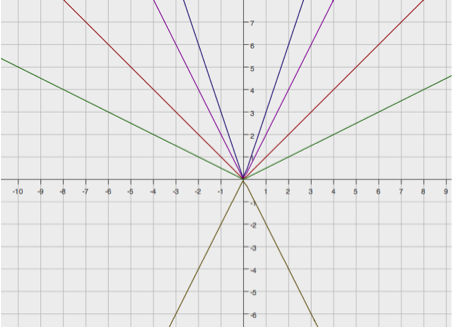 Describe how the graph of  relates to the graph of  for each case.  The graph is stretched vertically by a factor equal to .The graph is shrunk vertically by a factor equal to .The graph is reflected across the -axis.The graph is reflected across the -axis and shrunk vertically by a factor equal to .1The graph is reflected across the -axis and stretched vertically by a factor equal to .Describe the transformation of the graph of  that results in the graphs of , , and given the following formulas for each function.  Then, graph each function and label each graph.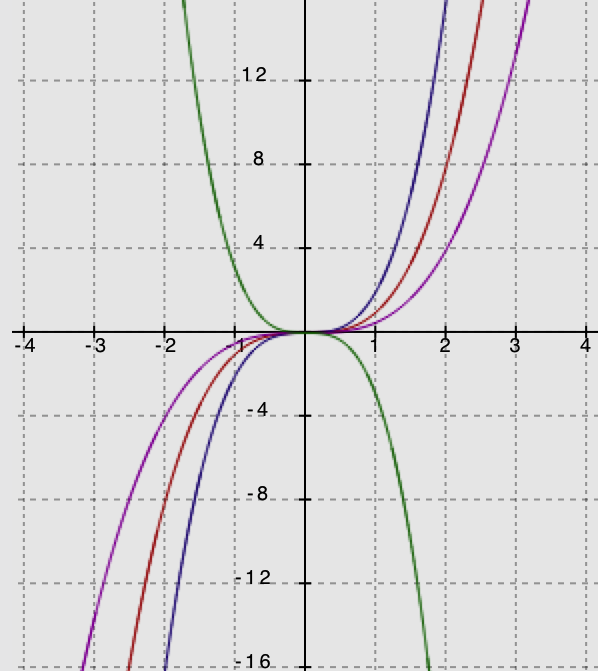 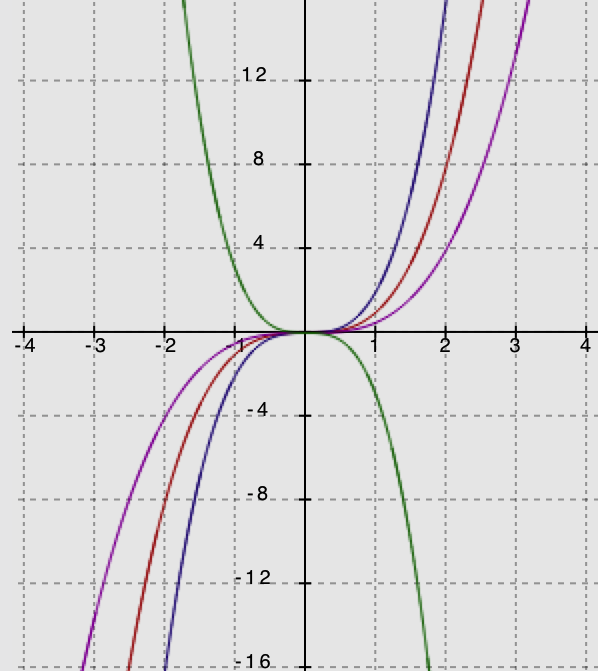 The graph of  shows a vertically stretched graph ofwith a scale factor of .  The graph of is a vertically shrunk, or compressed, graph ofwith a scale factor of .  The graph of  shows a vertically stretched graph of with a scale factor of  and is reflected across the -axis.Consider the function . Complete the table of values, then graph the equation .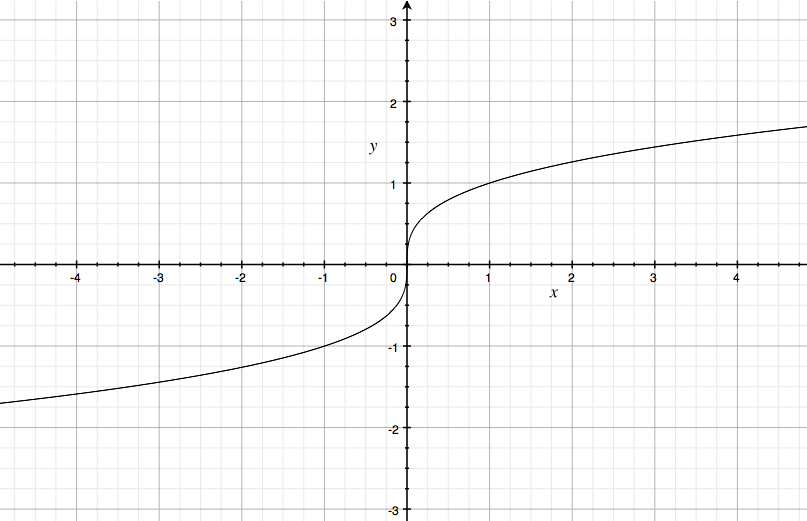 Complete the following table of values, rounding each value to the nearest hundredth.  Graph the equations 
, , and  on the same coordinate plane as your graph of  above.  Label each graph.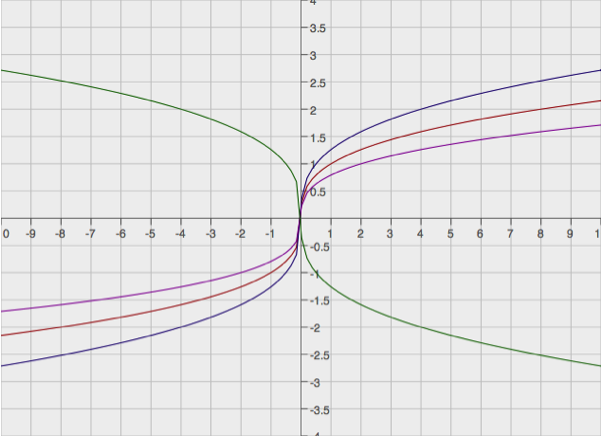 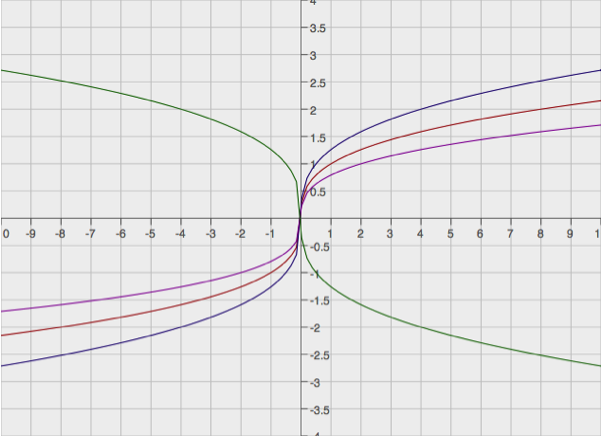 Describe the transformations of the graph of  that result in the graphs of , , and .  When the -values of are multiplied by , the graph is shrunk horizontally by a factor of .  When the -values of are multiplied by, the graph is stretched horizontally by a factor of .  When the -values of  are multiplied by , the graph is shrunk horizontally by a factor of  and is reflected about the -axis.Describe how the graph of  relates to the graph of  for each case. The graph is stretched horizontally by a factor equal to .The graph is shrunk horizontally by a factor equal to .The graph is reflected across the -axis.The graph is shrunk horizontally by a factor equal to  and is reflected across the -axis.1  The graph is stretched horizontally by a factor equal to  and is reflected across the -axis.Is it possible to transform the square root function by a horizontal stretch or shrink using a negative scale factor?  Why or why not?Yes, it will work for a different limited domain.  For example,  has all nonnegative numbers as its domain.  However, multiplying the -values by  gives us , which is a congruent graph but with a domain of all numbers less than or equal to , and so is a reflection of  across the -axis.Exercise 1 (8 minutes)Work through Exercise 1 as a class, perhaps posting the graphs on the board as you go through the questions.  
Exercise 1For each set of graphs below, answer the following questions: What are the parent functions?How does the translated graph relate to the graph of the parent function?Write the formula for the function depicted by the translated graph.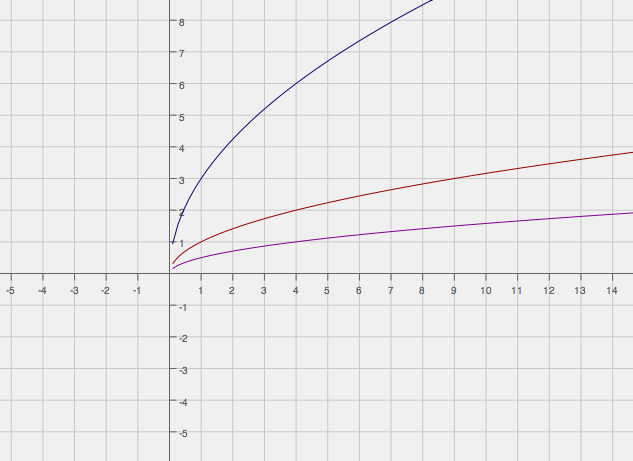 The parent function (in red) is .  The graph in blue is a vertical scaling of the graph of  with a scale factor of .  The function depicted by the blue graph is   The other graph (in pink) is a vertical scaling of the graph of  with a scale factor of .  The function depicted by the graph is . 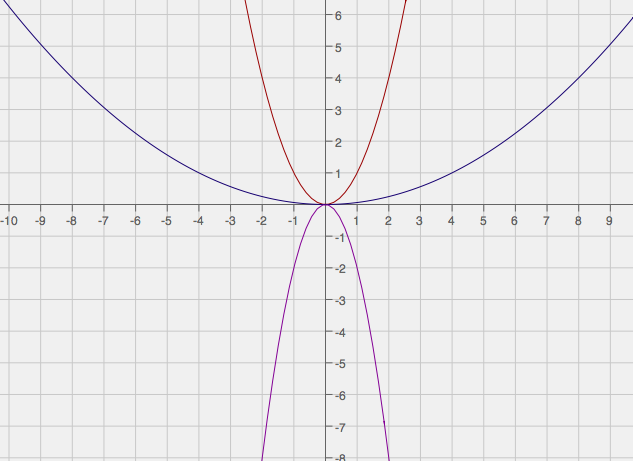 The parent function (in red) is .  The graph in blue is a horizontal scaling of the graph of with a scale factor of .  The function depicted by the blue graph is .  The other graph (in pink) is a vertical scaling of the graph of  with a scale factor of  and is reflected over the -axis.  The function depicted by the graph is .  For the graph in blue, the function could also be written as .  In this case, the students could also say that the graph of  has been shrunk vertically by a factor of .  The two interpretations of  and  are both correct.  This reflects the nature of the specific (quadratic) function; however, it is not a general property of all functions.Exercise 2 (8 minutes)
Exercise 2Graph each set of functions in the same coordinate plane.  Do not use a graphing calculator.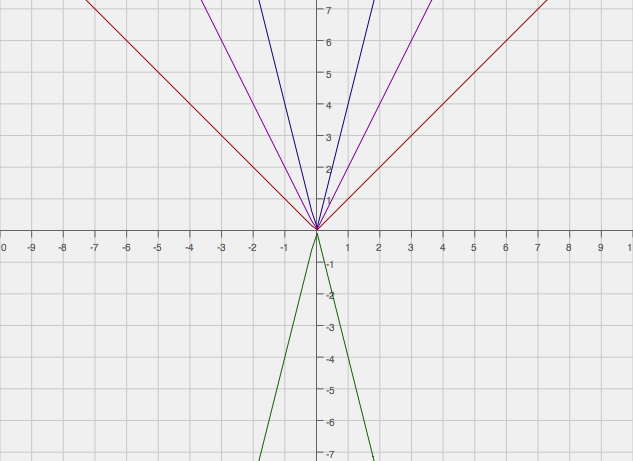 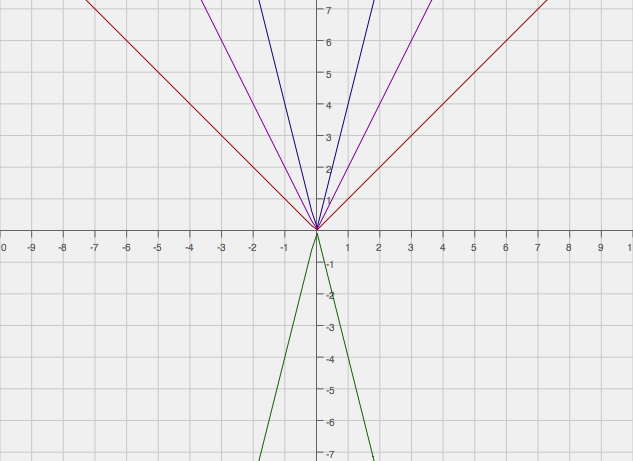  in red
 in purple
 in pink
 in green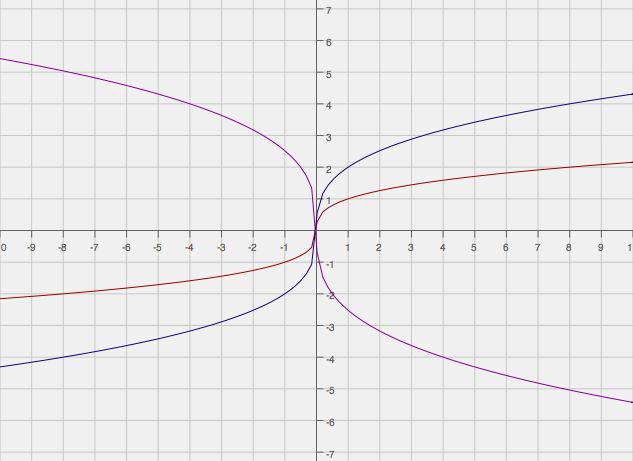  in red
 in purple
 in pinkClosing (2 minutes)Discuss how the vertical scaling by a scale factor of  of the graph of a function  corresponds to changing the equation of the graph from  to .  Investigate the four cases of :Then, discuss how the horizontal scaling by a scale factor of  of the graph of a function  corresponds to changing the equation of the graph from  to .  Investigate the four cases of :Exit Ticket (2 minutes)Name ___________________________________________________		Date____________________Lesson 20:  Stretching and Shrinking Grphs of FunctionsExit TicketHow would the graph of  be affected if it were changed to ?  Sketch and label the graphs of both  and  on the grid below.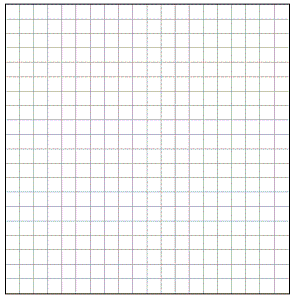 Exit Ticket Sample SolutionsHow would the graph of  be affected if it were changed to ?  The graph ofwould be stretched vertically by a factor of  and reflected across the -axis.Sketch and label the graphs of both and  on the grid below.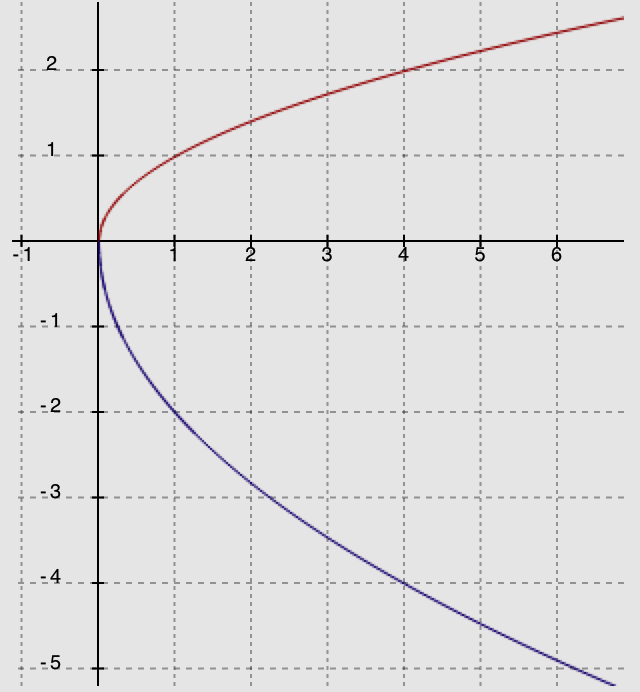 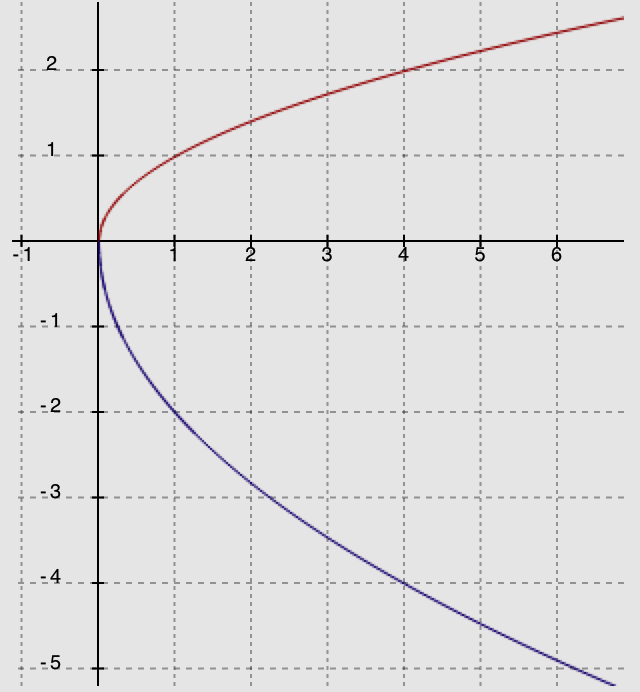 Problem Set Sample SolutionsGraph the functions in the same coordinate plane.  Do not use a graphing calculator.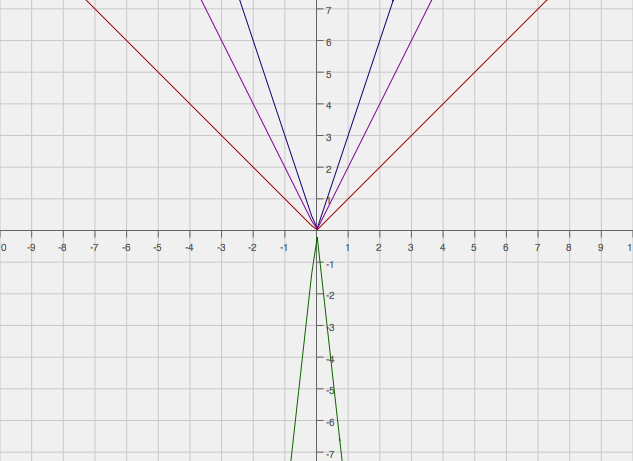 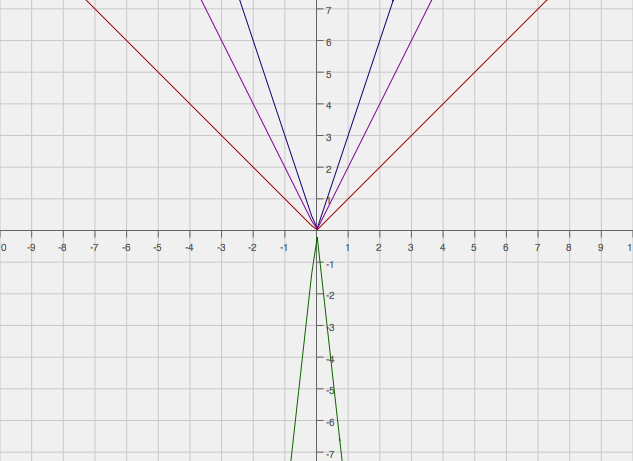 Explain how the graphs of functions and  are related.Each of these transformations of the absolute value functions creates the same graph.Explain how the graphs of functions and  are related.The two graphs have the same scaling factor of  but they are reflections of each other across the -axis.  Multiplying an absolute value by a negative number will reflect it across the -axis.  However, multiplying by a negative number INSIDE the absolute value has the same effect as multiplying by a positive number on the outside.Write a function, , in terms of another function, , such that the graph of  is a vertical shrink of the graph  by a factor of .In Problem 5, students critique the reasoning of each answer, determine which of the two is correct, and provide a justification for their response.  A teacher wants the students to write a function based on the parent function .  The graph of is stretched vertically by a factor of  and shrunk horizontally by a factor of .  Mike wrote  as the new function, while Lucy wrote .  Which one is correct?  Justify your answer.  Mike is correct.  A vertical stretch by a factor of  means multiplying by, and a horizontal shrink by a factor of  means that the -values of must be multiplied by .  Study the graphs of two different functions below.  Which is a parent function?  What is the constant value(s) multiplied to the parent function to arrive at the transformed graph?  Now write the function defined by the transformed graph.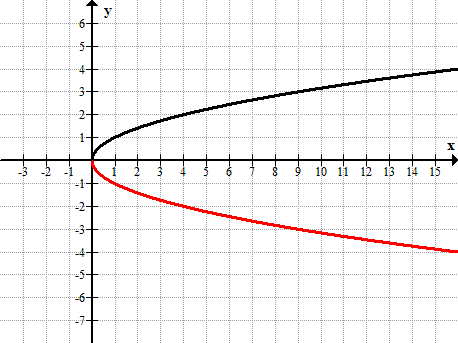 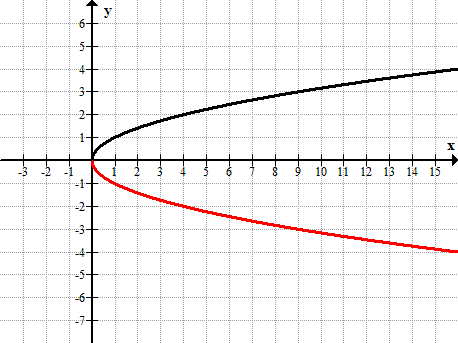 The parent function is .  The graph of  is the graph of reflected across the -axis.  The function depicted by the transformed graph is .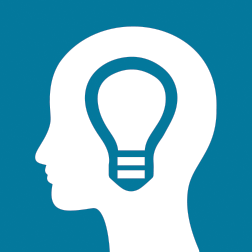 